哈尔滨市航空服务中等专业学校新专业申报论证会哈尔滨市航空服务中等专业学校积极开展“双优”建设，在提升学校治理水平方面，启动建设实施工作，以《中等职业学校专业目录》和《中等职业学校专业设置管理办法》为依托，加速改造传统专业，大力扶持服务业，把好质量内部保障的入口。11月11日下午，学校双优建设领导小组召开“新专业申报专题论证会议”，对拟新增的化妆、物业管理、美容美体等专业进行全方位的论证。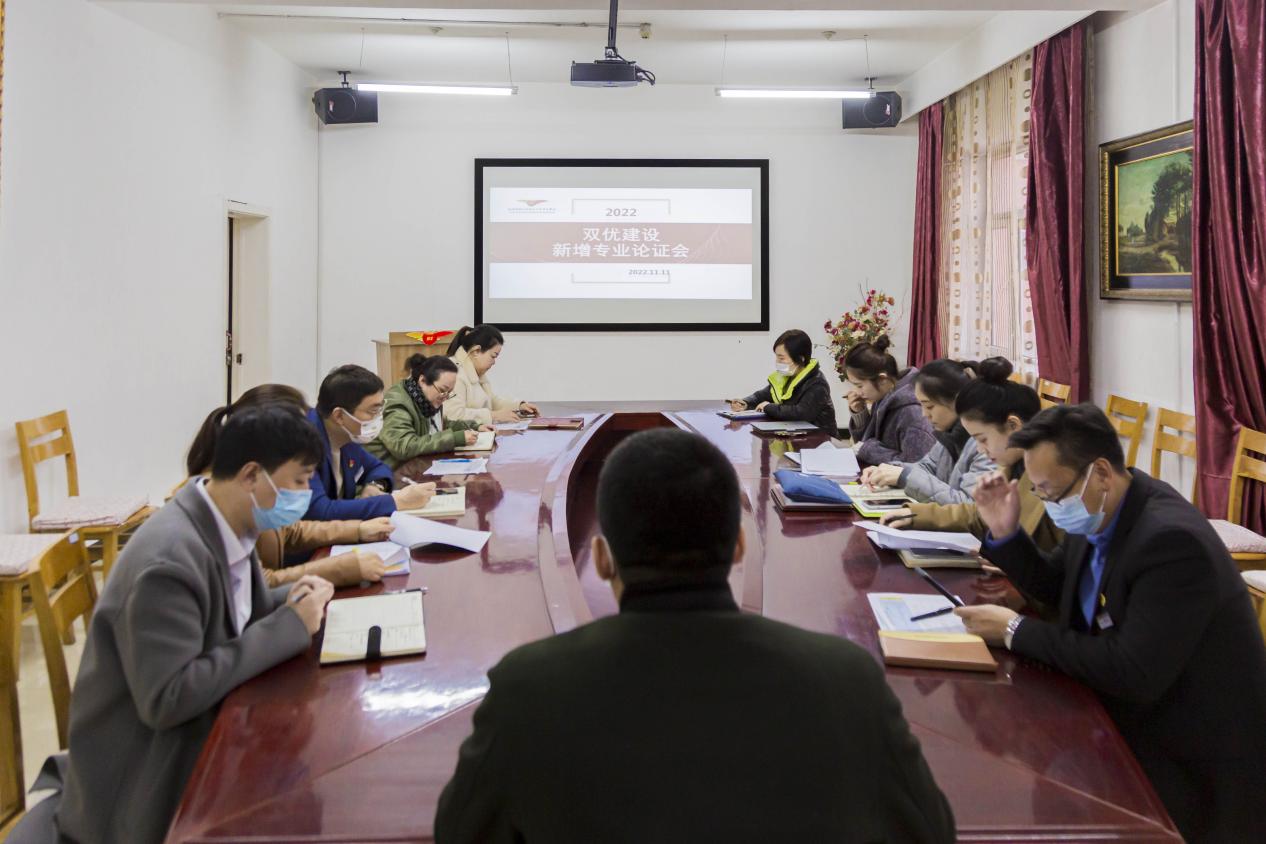 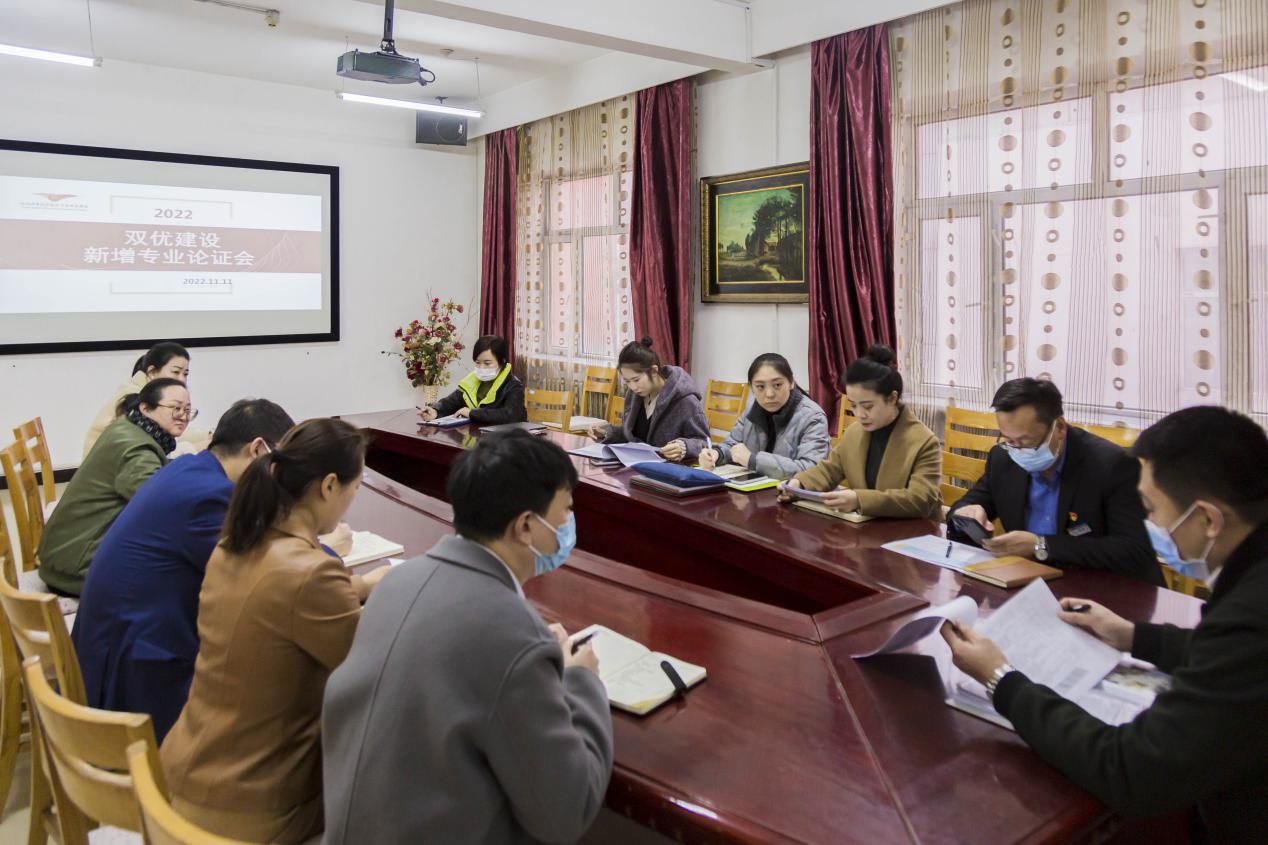 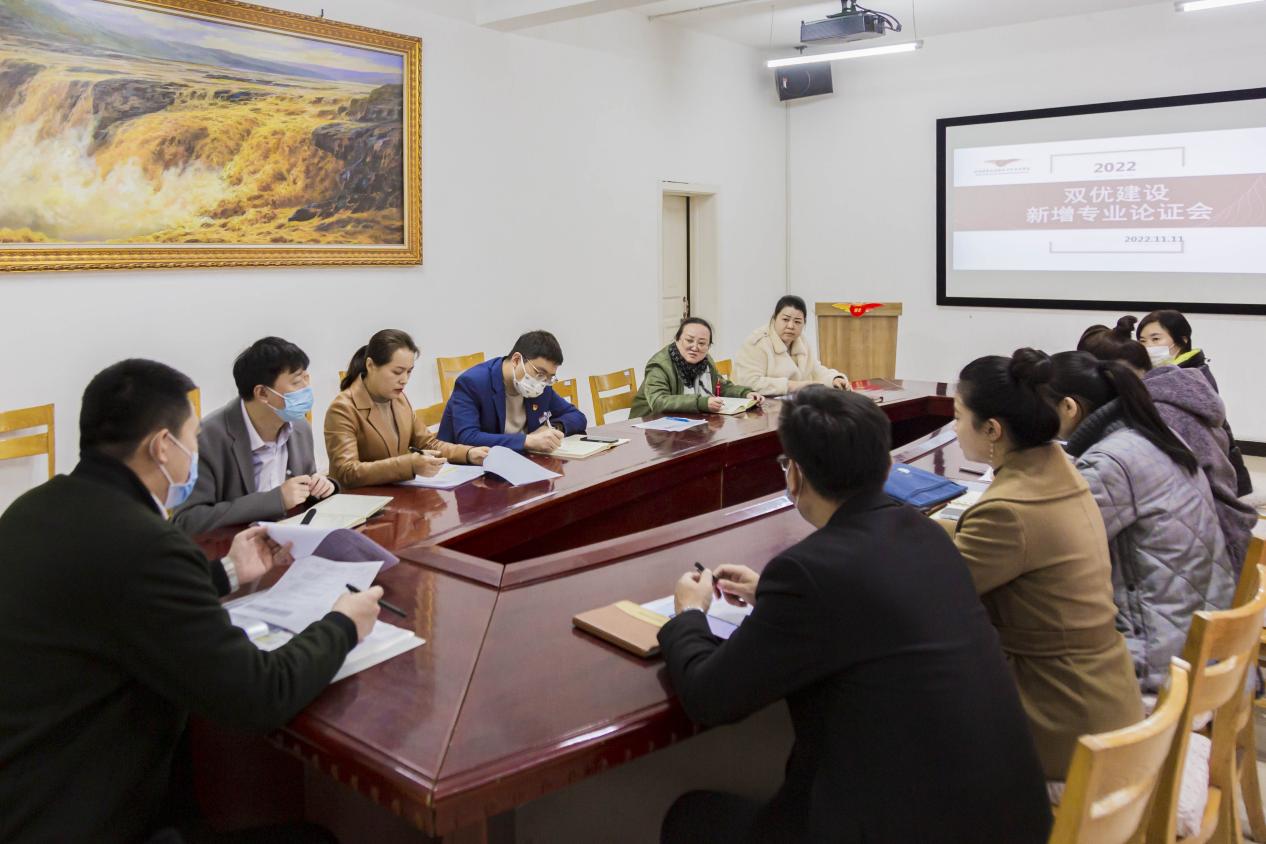 